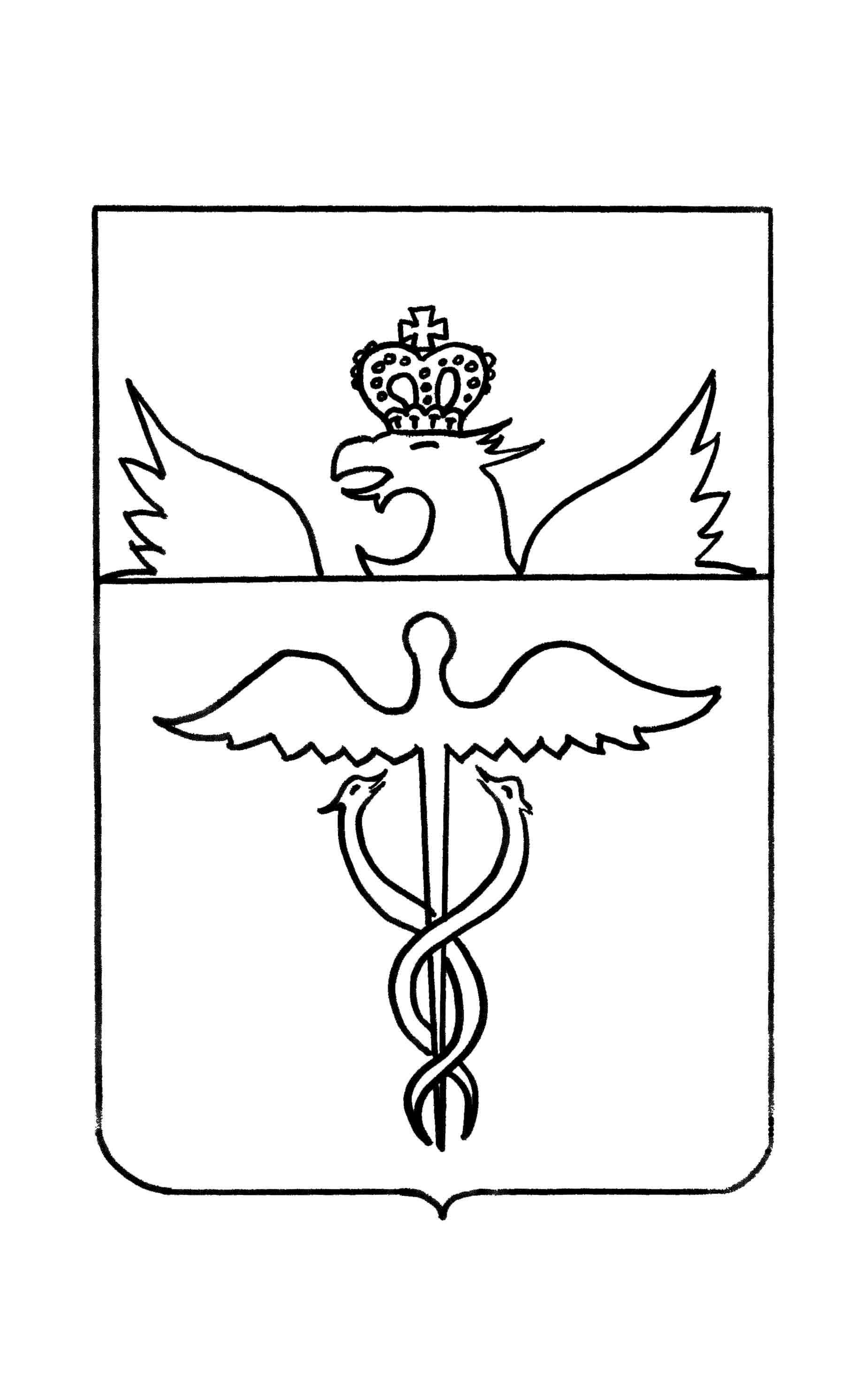 Администрация Бутурлиновского муниципального района Воронежской областиПОСТАНОВЛЕНИЕот 30.12.2015 № 889 г. БутурлиновкаОб утверждении требований к порядку разработки и принятия правовых актов о нормировании в сфере закупок для обеспечения муниципальных нужд Бутурлиновского муниципального района, содержанию указанных актов и обеспечению их исполнения (в редакции постановлений от 17.06.2016 г. № 299; от 21.07.2017 г. № 334; от 26.09.2018 г. № 499; от 18.03.2020 г. № 147)В соответствии с пунктом 1 части 4 статьи 19 Федерального закона от 5 апреля 2013 года №44-ФЗ «О контрактной системе в сфере закупок товаров, работ, услуг для обеспечения государственных и муниципальных нужд», постановлением Правительства Российской Федерации от 18 мая 2015 года №476 «Об утверждении общих требований к порядку разработки и принятия правовых актов о нормировании в сфере закупок, содержанию указанных актов и обеспечению их исполнения» администрация Бутурлиновского муниципального районаПОСТАНОВЛЯЕТ:1.Утвердить требования к порядку разработки и принятия правовых актов о нормировании в сфере закупок для обеспечения муниципальных нужд Бутурлиновского муниципального района, содержанию указанных актов и обеспечению их исполнения согласно Приложению. 2. Настоящее постановление вступает в силу с 1 января 2016 года.  3. Опубликовать настоящее постановление в официальном периодическом печатном издании «Бутурлиновский муниципальный вестник». 4. Контроль за исполнением настоящего постановления возложить на заместителя главы администрации Бутурлиновского муниципального района Е.П. Бухарину.Приложение к постановлению администрации Бутурлиновского муниципального района Воронежской области от 30.12.2015 № 889 (в редакции постановлений от 17.06.2016 г. № 299; от 21.07.2017 г. № 334; от 26.09.2018 г. № 499; от 18.03.2020 г. № 147)Требования к порядку разработки и принятия правовых актов о нормировании в сфере закупок для обеспечения муниципальных нужд Бутурлиновского муниципального района, содержанию указанных актов и обеспечению их исполнения 1. Настоящие требования определяют процедуру разработки и принятия правовых актов о нормировании в сфере закупок для обеспечения муниципальных нужд Бутурлиновского муниципального района, содержанию, обеспечению исполнения:1.1. Правовых актов администрации Бутурлиновского муниципального района, утверждающих: правила определения нормативных затрат на обеспечение функций органов местного самоуправления муниципальных образований района, самостоятельных структурных подразделений администрации Бутурлиновского муниципального района, в том числе подведомственных им казенных учреждений (далее - нормативные затраты); (в редакции постановления от 21.07.2017 г. № 334) правила определения требований к отдельным видам товаров, работ, услуг (в том числе предельные цены товаров, работ, услуг), закупаемым для обеспечения нужд Бутурлиновского муниципального района  1.2. Правовых актов органов местного самоуправления муниципальных образований района, самостоятельных структурных подразделений администрации Бутурлиновского муниципального района, далее (муниципальные органы), утверждающих:нормативные затраты;требования к отдельным видам товаров, работ, услуг (в том числе предельные цены товаров, работ, услуг), закупаемым муниципальным органом и подведомственными ему казенными учреждениями, бюджетными учреждениями и муниципальными унитарными предприятиями Бутурлиновского муниципального района. (в редакции постановления от 21.07.2017 г. № 334)2. Правовые акты, указанные в подпункте 1.1. пункта 1 настоящих требований, разрабатываются отделом финансов администрации Бутурлиновского муниципального района .3. Правовые акты, указанные в подпункте 1.2. пункта 1 настоящих требований, могут предусматривать право руководителя (заместителя руководителя) муниципального органа утверждать нормативы количества и (или) нормативы цены товаров, работ, услуг.4. . Муниципальные органы принимают правовые акты, указанные в абзаце втором подпункта 1.2 пункта 1 настоящих требований до 1 ноября текущего финансового года (в редакции постановлений от 17.06.2016 г. № 299; от 18.03.2020 г. № 147) 5. Муниципальные акты, предусмотренные подпунктом 1.2 пункта 1 настоящего документа пересматриваются при необходимости. Пересмотр указанных правовых актов осуществляется не позднее срока, установленного пунктом 4 настоящего документа (в редакции постановления от 18.03.2020 г. № 147)6. Для проведения обсуждения в целях общественного контроля проектов правовых актов, указанных в пункте 1 настоящих требований, муниципальные органы размещают указанные проекты и пояснительные записки к ним в единой информационной системе в сфере закупок.7. Срок проведения обсуждения в целях общественного контроля устанавливается муниципальными органами и не может быть менее 5 рабочих дней со дня размещения проектов правовых актов, указанных в пункте 1 настоящих требований, в единой информационной системе в сфере закупок. (в редакции постановления от 18.03.2020 г. № 147)8. Муниципальные органы рассматривают предложения общественных объединений, юридических и физических лиц, поступившие в электронной или письменной форме в срок, установленный указанными органами с учетом положений пункта 7 настоящих требований, в соответствии с законодательством Российской Федерации о порядке рассмотрения обращений граждан.9. Муниципальные органы не позднее 30 рабочих со дня истечения срока, указанного в пункте 7 настоящего документа, размещают в единой информационной системе в сфере закупок протокол обсуждения в целях общественного контроля, который должен содержать информацию об учете поступивших предложений общественных объединений, юридических и физических лиц и (или) обоснованную позицию муниципального органа о невозможности учета поступивших предложений. (в редакции постановления от 18.03.2020 г. № 147)10. По результатам обсуждения в целях общественного контроля муниципальные органы при необходимости принимают решения о внесении изменений в проекты правовых актов, указанных в п.1 настоящего документа. (пункт 10 в редакции постановления от 18.03.2020 г. № 147)11. Проекты правовых актов, указанных в абзаце 3 подпункта 1.1 и абзаце 3 подпункта 1.2 пункта 1 настоящих требований, вправе предварительно обсудить на заседаниях общественной палаты Бутурлиновского муниципального района, созданных в соответствии с законодательством в сфере общественного контроля, в порядке, установленном положением об общественной палате. (в редакции постановлений от 17.06.2016 г. № 299; от 26.09.2018 г. № 499)12. исключено постановлением от 18.03.2020 г. № 14713. исключено постановлением от 18.03.2020 г. № 14714. Муниципальные органы в течение 7 рабочих дней со дня принятия правовых актов, указанных в подпункте 1.2. пункта 1 настоящих требований, размещают эти правовые акты в единой информационной системе в сфере закупок.15. Внесение изменений в правовые акты, указанные в подпункте 1.2. пункта 1 настоящих требований, осуществляются в порядке, установленном для их принятия.абзац исключен постановлением от 17.06.2016 г. № 299 16. Постановление администрации Бутурлиновского муниципального района, утверждающее правила определения нормативных затрат, должно определять:- порядок расчета нормативных затрат, в том числе формулы расчета;- обязанность муниципальных органов определить порядок расчета нормативных затрат, для которых порядок расчета не определен администрацией Бутурлиновского муниципального района;- требование об определении муниципальными органами нормативов количества и (или) цены товаров, работ, услуг, в том числе сгруппированных по должностям работников и (или) категориям должностей работников.17. Постановление администрации Бутурлиновского муниципального района, утверждающее правила определения требований к отдельным видам товаров, работ, услуг (в том числе предельные цены товаров, работ, услуг), закупаемым для обеспечения нужд Бутурлиновского муниципального района, должно определять:- порядок определения значений характеристик (свойств) отдельных видов товаров, работ, услуг (в том числе предельных цен товаров, работ, услуг), включенных в утвержденный администрацией Бутурлиновского муниципального района перечень отдельных видов товаров, работ, услуг;- порядок отбора отдельных видов товаров, работ, услуг (в том числе предельных цен товаров, работ, услуг), закупаемых самим органом местного самоуправления Бутурлиновского муниципального района, подведомственными указанному органу казенными учреждениями и бюджетными учреждениями, муниципальными унитарными предприятиями (далее – перечень); (в редакции постановления от 21.07.2017 г. № 334)- форму перечня.18. Правовые акты муниципальных органов, утверждающие нормативные затраты, должны определять:- порядок расчета нормативных затрат, для которых правилами определения нормативных затрат не установлен порядок расчета;- нормативы количества и (или) цены товаров, работ, услуг, в том числе сгруппированные по должностям работников и (или) категориям должностей работников.19. Правовые акты муниципальных органов, утверждающие требования к отдельным видам товаров, работ, услуг, закупаемыми самими муниципальными органами, а также подведомственными указанным органам казенным и бюджетным учреждениям, муниципальными унитарными предприятиями должен содержать следующие сведения: (в редакции постановления от 21.07.2017 г. № 334)- наименования заказчиков (подразделений заказчиков), в отношении которых устанавливаются требования к отдельным видам товаров, работ, услуг (в том числе предельные цены товаров, работ, услуг);- перечень отдельных видов товаров, работ, услуг с указанием характеристик (свойств) и их значений. 20. Муниципальные органы разрабатывают и утверждают индивидуальные, установленные для каждого работника, и (или) коллективные, установленные для нескольких работников, нормативы количества и (или) цены товаров, работ, услуг по структурным подразделениям указанных органов. 21. Правовые акты, указанные в подпункте 1.2. пункта 1 настоящих требований, могут устанавливать требования к отдельным видам товаров, работ, услуг, закупаемым одним или несколькими заказчиками, и (или) нормативные затраты на обеспечение функций муниципальных органов и (или) одного или нескольких его подведомственных учреждений.22. Требования к отдельным видам товаров, работ, услуг и нормативные затраты применяются для обоснования объекта и (или) объектов закупки соответствующего заказчика.Глава администрации Бутурлиновского муниципального района Ю.И. МатузовЗаместитель главы администрации - руководитель аппарата администрацииИ.А. Ульвачева